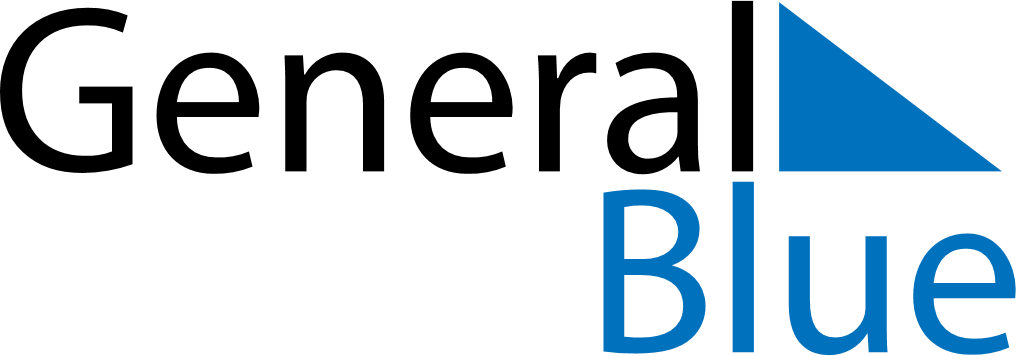 May 2030May 2030May 2030May 2030ZambiaZambiaZambiaSundayMondayTuesdayWednesdayThursdayFridayFridaySaturday12334Labour Day5678910101112131415161717181920212223242425African Freedom Day26272829303131